Консультация для родителейРекомендации родителям по математике:Форма обучения элементарным математическим представлениям – через игру     Занимательные игры способствуют становлению и развитию таких качеств личности, как целенаправленность, настойчивость.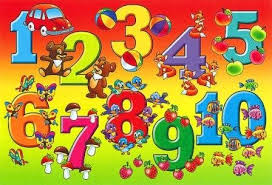       Поупражняйте дома ребёнка в счёте в игре «Кто больше?». Перед играющими две кучки пуговиц. По команде игроки в течение минуты откладывают из кучки по одной пуговице; потом считают, кто больше отложил. Можно усложнить игру: откладывать пуговицы с закрытыми глазами и т.д.   Выполнение практических действий с использованием занимательного материала вырабатывает у детей умение воспринимать познавательные задачи, находить для них новые способы решения.      Для игры «Сколько в другой руке?» приготовьте мелкие предметы (бусинки). Правила игры: взрослый говорит: «У меня 6 бусинок, в правой руке 3 бусинки (показывает). Сколько в левой?». Если ребёнок угадал, поменяйтесь ролями (когда вы отгадываете, допускайте намеренно ошибки).     Во время приготовления обеда спросите у ребёнка, где больше воды: в чашке, в кастрюле, в чайнике, в тарелке? Убедиться в правильности ответа он может на практике. Обязательно уточните, чем вы мерили, и сколько условных мерок оказалось в каждой из посудин.      Составление задач целесообразно ограничить сложением, вычитанием в одно действие. Пусть ребенок сам примет участие в составлении задачи. Важно научить его ставить вопрос к задаче, понимать, какой именно вопрос может быть логическим завершением условий данной задачи.      Дети начинают осознавать, что в каждой из занимательных задач заключена какая-либо хитрость. Найти её без сосредоточенности и обдумывания невозможно.      Загадывайте детям задачи в стихотворной форме.Подарил утятам ёжик8 кожаных сапожек.Кто ответит из ребят,Сколько было всех утят?Под кустами у рекиЖили майские жуки:Дочка, сын, отец и мать.Кто их может сосчитать?Повторите количественный и порядковый счёт до 10. Цифры до 10. Дни недели. Названия месяцев. Игра "Найди пару" (перед ребенком в ряд лежат числовые карточки, на которых нарисованы или наклеены предметы). Взрослый показывает цифру, а ребенок находит соответствующую карточку. Предложите ребёнку поиграть с вами в игру "Какое число пропущено?"  Называется пропущенное число. Разложите на столе карточки с числами от 0 до 10. Ребёнок закрывает глаза, а вы в этот момент убираете одну из карточек, так, чтобы получился непрерывный ряд, если ребёнок дал правильный ответ, поменяйтесь с ним ролями.Счет в дороге. Маленькие дети очень быстро устают в транспорте, если их предоставить самим себе. Это время можно провести с пользой, если вы будете вместе с ребенком считать. Сосчитать можно проезжающие трамваи количество пассажиров-детей, магазины или аптеки. Можно придумать каждому объект для счета: ребенок считает большие дома, а вы маленькие. У кого больше? Сколько вокруг машин? Обращайте внимание ребенка на то, что происходит вокруг: на прогулке, на пути в магазин и т. д. Задавайте вопросы, например: "Здесь больше мальчиков или девочек?", "Давай сосчитаем, сколько скамеек в парке", "Покажи, какое дерево высокое, а какое самое низкое", "Сколько этажей в этом доме?" и т. д. Игра «Пришли гости» (определение без счета равенства и неравенства двух групп предметов приемом наложения). Использовать термины «больше», «меньше», «поровну». Обратить внимание, чтобы ребенок не пересчитывал один и тот же предмет дважды. Игра "Назови соседей" (взрослый называет число, а ребенок - его соседей). Например, взрослый говорит: «Два», а ребенок называет: «Один, три». Игра "Подели предмет" (торт на 2, 4 и т.д. частей). Показать, что целое всегда больше части. Игры математического содержания помогают воспитывать у детей познавательный интерес, способность к исследовательскому и творческому поиску, желание и умение учиться. Занимательные задачи, игры, головоломки способствуют становлению и развитию таких качеств личности, как целенаправленность, настойчивость, самостоятельность. Выполнение практических действий с использованием занимательного материала вырабатывает у детей умение воспринимать познавательные задачи, находить для них новые решения.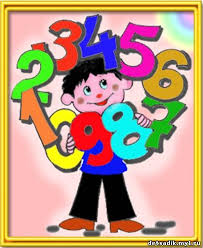 